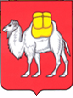 ТЕРРИТОРИАЛЬНАЯ ИЗБИРАТЕЛЬНАЯ КОМИССИЯ 
КИЗИЛЬСКОГО РАЙОНАс. Кизильское, ул. Советская, д. 65   457610, телефон (35155) 3-11-17E-mail: 74t018-tik@iksrf74.uu.ruВыборы Губернатора Челябинской области признаны состоявшимися и действительными9 Сентября 2019Сегодня, 9 сентября в 16:00 состоялось заседание избирательной комиссии Челябинской области.
На основании протокола избирательной комиссии Челябинской области о результатах выборов Губернатора Челябинской области выборы признаны состоявшимися и действительными.
Алексей Текслер получил 813 812 голосов, что составляет 69,31%, то есть более 50 процентов голосов избирателей.
В своем обращении избранный на должность Губернатора Челябинской области Алексей Текслер поблагодарил южноуральцев за участие в Едином дне голосования, а членов избирательной комиссий за организацию выборов.
- Благодарю всех южноуральцев за участие в Едином дне голосования. Меня безусловно радует ваша активность, рекордная явка на выборах губернатора, она составила больше 45%. Это говорит о том, что наши жители неравнодушны, они хотят перемен, они видят необходимость прийти и проголосовать за будущее нашего региона. Я хотел бы поблагодарить всех тех, кто голосовал за меня, 69% это достойный результат, я к этому отношусь очень серьезно и вижу большой кредит доверия, который мне необходимо отработать. Хочу сказать большое спасибо всем, кто проголосовал за других кандидатов, а также всех тех, кто не пришел, значит есть необходимость своим трудом, желанием и результатом показывать, что еще нужно много сделать, для того, чтобы вовлечь всех жителей Челябинской области в процесс принятия решения. Это крайне важно, обратная связь, прямое общение с жителями – это то, что сегодня необходимо, для того, чтобы решать насущные проблемы региона. Я благодарен всем тем, кто организовал процесс выборов, они прошли честно, прозрачно и легитимно. Предстоит много работы, по сути мы подошли к двери и ее открыли, впереди большая дорога, которую нам необходимо пройти вместе, – подчеркнул Алексей Текслер.